  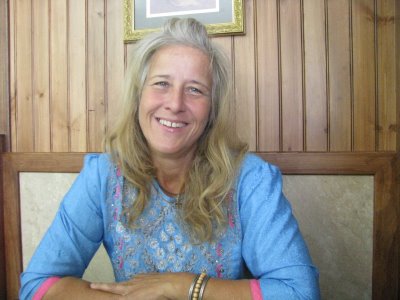    www.imaginepeaceNOW.comमेरे दिल में
(मेरे सपनों का आदमी के लिए)

तुम्हारी आँखें समुद्र, मुलायम और झिलमिलाता, तेज और स्पष्ट पर सूरज की तरह चमक, लेकिन वे कई जो शांति और अभी तक के लिए लंबे समय से जो लोग यह है के साथ आनन्द के दिलों में देख सकते हैं ...
सच में वह देख, अल्फा, ओमेगा .तुम्हारे होंठ, आकर्षक, सुन्दर, और वांछनीय हैं, लेकिन वे कई की कड़वाहट जिसका जीवन दर्द और अन्याय के साथ गढ़ा स्वाद कर सकते हैं, और अभी तक उन लोगों के साथ खुशी से भर आनन्द ...
उसकी मिठास चखने.आपका और वापस कंधे चौड़े और बेशर्म हैं ~ इतना ले जाने में सक्षम है लेकिन वे दुनिया के बोझ को बनाए रखने के लिए आश्रय दूसरों की मदद के लिए, फ़ीड और पोषण और अभी भी अपने आप को जो बात नहीं की जरूरत के बीच बनाए रखने कर सकते हैं ...  के लिए वह पहले ही आ गया है.अपने हथियार ठोस द्रव्यमान का निर्माण कर रहे हैं और ताकत की आंख स्थिरता के लिए देते हैं लेकिन वे अपनी गहरी निराशा के बाहर मानव जाति के उत्थान और अभी तक आकाश को ऊपर उठाने में मदद कर सकते हैं ...
बहुत एक, सभी के रचयिता exalting.तुम्हारे हाथ कर क्या वे चाहिए, निर्माण, बनाने के लिए, अस्तित्व को सुनिश्चित है, लेकिन वे बहुत युवा है और बहुत पुराना संपर्क कर सकते हैं, उनकी आत्माओं renewing और अभी तक तेरा हाथ एक साथ जगह के लिए तैयार हैं ...
आदेश में प्रार्थना करने के लिए और लाइट के हमारे देवी की पूजा.तैयार और सक्षम है, लेकिन यह पूरी भावना उन लोगों के मार्गदर्शन कर सकते हैं जो सर्वशक्तिमान आत्मा, अभी तक नहीं छूट के साथ लंबे समय संघ के लिए ...  और ज्ञान फर्क पता है.अपने पैरों को इस महान पृथ्वी भर में हजारों मील चलने के कर सकते हैं
लेकिन वे सभी के बीच चल सकता है: अमीर और गरीब, काले और सफेद, बीमार और अच्छी तरह से और अभी तक थोड़ी देर आराम तो अपनी उपस्थिति के बीच कई किया जा सकता है ...  ताकत, शांति, लाभ, देवी महसूस के भीतर.

अपने मन जल्दी, निर्णायक और जीवन के कई जटिलताओं के बारे में पता है
लेकिन यह जन संचार की वजह से भ्रम की स्थिति को समझ सकता हूँ,
जब एक साधारण स्पर्श के पार और कई के दिलों को भरने के ...  उसका शुद्ध प्रेम, आनन्द, और समझ के साथ.

तुम्हारा दिल अपने शरीर की सभी कामकाज, जीवन शक्ति का स्रोत हो सकता है
जीवन की, लेकिन यह शुद्ध प्रेम की परिपूर्णता के लिए खुला रहेगा इस दुनिया भर में अराजकता से सद्भाव वापस लाने कर सकते हैं और अभी तक विनम्र होना ...
अपने सच्चे आत्म जानने केवल Holies के पवित्रतम की वजह से मौजूद है.अपने शरीर को मजबूत है, के लिए दूसरों को अपनी महानता और सहनशक्ति दिखा दिया, लेकिन यह servantry की एक जीवन के लिए इस तरह के बलिदान कर सकते हैं, केवल दूसरों के मानव जाति की, की जरूरत है सेवा, और अभी तक गहरी प्रशंसा में झुकना ...
अपने बनाने की देवी को सम्मान दे रही है, उसके अनुग्रह को स्वीकार.
तुम्हारी आँखों के रेगिस्तान रेत पर चिलचिलाती धूप की तरह चमक
अपने बनाने की देवी को सम्मान दे रही है, उसके अनुग्रह को स्वीकार.
तुम्हारी आँखों के रेगिस्तान रेत पर चिलचिलाती धूप की तरह चमक
लेकिन वे वास्तव में मेरे दिल में देख सकते हैं?

मेरे दिल के लिए कई की भीड़
जो खुले घाव, और प्यार आँखों के साथ आते हैं, इंतज़ार कर रहे हैं और उम्मीद
छुआ चंगा किया, प्यार किया ...Sherri एल Zimmerman द्वारा ~ www.imaginepeaceNOW.com